Ordinary Differential EquationsInstructor:  Prof.Dr.Ayşe Hümeyra Bilge e-mail:ayse.bilge@khas.edu.tr:phone:0 533 267 44 12Textbook: Elementary Differential Equations and Boundary Value Problems.Ed8,BoyceR.C.DiPrima.JWSForeward: These lecture notes aim to review the material of the standard 2nd year differential equations course of engineering curricula and supplement it with an introduction to the study of partial differential equations. Ordinary differential equations are used in many engineering applications. First order ODE’s describe many growth and decay phenomena. Second order ODE’s describe osciallatory phenomena. Series solutions are needed for the study of for example Bessel funcions that describe propagation of waves. The method of Laplace transform is used in taking into account initial conditions. Systems of ODE’s are used as models for all linear systems and find important applications in control theory. re are many fine textbooks  part on ordinary differential equations is based Partial differential equations solvable by the method of separation of variables are also studied in a first course in differential equations. These topics are presented under the PDE headings.The notes on ODE’S consist of the following partsPart 1: First order ordinary differential equationsPart 2: Higher order ordinary differential equationsPart 3: Series solutionsPart 4: Laplace transformPart 5: Systems of ODE’sPart 2Higher Order Ordinary Differential EquationsSecond order homogeneous equations with constant coefficients.These equations are of the form We put  where r is constant .We compute,We substitute in the differential equation to getWe divide by  to get the characteristic eqn.whose roots are If we get two distinct rootsIn this case, there one 2 linearly independent solutionsand the general solution is given bywhere  and  are constants. Fundamental solution of the linear homogeneous equation:We consider second order homogeneous equations whose coefficients are not necessarily constant.The initial conditions are specified at ,This problem has a unique solution on any interval  on which  are continuous If , ieThen, any linear combination of the solution is again a solutionTwo solutions,  are linearly independent  if If              ,            ,  then is called a fundamental set of solutions. Linear independence and Wronskian: Two function  and are called linearly independent if the equation                                  (1)implies .If this equation is zero ,then its derivative is also zero:  .                            (2)Ex: We can express (1) and (2) as a matrix equation. Let  W(t)=  be the determinant of the coefficient matrix . If   even at a single point , then .If f and g are solutions of a second order equation,then is either identically zero or it is never zero.Complex roots of the characteristic equationIf  is negative then the roots of the characteristic equation are complex:We denote , and we use 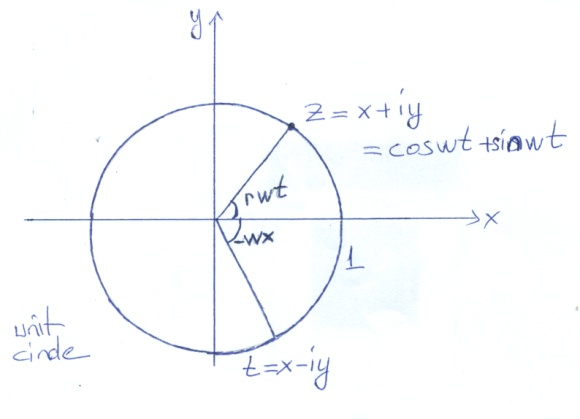 If the roots are complex, we write them as  And the general solutions If you find and  ,you can write the solution directly as,     where   Ex.:   Ex:      ,       With these methods, one can solve almost all of the ‘’easy’’ problems.Repeated roots , reduction of order If the roots of the characteristic equation are repeated roots ,i.e.,  then ,one solution isAnd the other solution is We can check this in an example.Ex:    We can prove that  as follows, using the method of reduction of order Let     where  is a new function. hence Since , we can take      hence Nonhomogeneous equations: The method of undetermined coefficientsWe consider equations of the form                                                 (1)If is a linear combination of         (2)then we can use the method of undetermined coefficientsA particular solution   of (1) is found by this method as follows;Let and  be the roots of the characteristic equation. If  and then we substitute  in (1) and find A.If g(t) is a sum of such terms ,i.e.,  then If then  provided that are not among the solution of the homogeneous equation.We will give a general method after we learn about higher order equations. If  is not of the form (2) ,we should use the method of variation of parameters.General theary of higher order equationsThe solution of the homogeneaus equation with constant cofficients is by  starting with  differentiating and substituting in the differential equation, to get the characteristic equation.The n’th order equation admits n initial conditionsThe general solution is a linear conbination of n linearly independent solutions.Homogeneous equations with constant coefficientsProblem 1: Given the differential equation ,find the roots of the characteristic equationsEx     	                        (1)Remark The rational roots divide 6. Try  is a solution,    r=-1 is also a solution should divide (1)                          Solve Problem 2 We may give you directly the characteristic equation and ask you to find the solutionIf there in a repeated root of order n,  we add The method of operators for solving nonhomogeneous  equations. This method is valid only for equations with constant coefficients:Let Consider  for example, .In practice, we just replace r by D in the charactristic eqn and apply it to y:In order to solve the inhomogeneous equation, we note that we apply   to both sideThe undetermined coefficient A has to be found from the equation This method is particularly useful if has tems that are also solutions of the homogeneous equation:END OF PART 2Ex: You should solve almost all of the ‘’easy’’ problems of section 3.1.Ex: Ex: Ex:    Ex:    Ex:  Ex:        Ex:                        Ex:  Ex: 
Ex: 